   Saint David’s Primary School and Nursery Class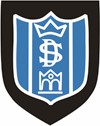 Return to School Information August 2021Dear Parent/CarerHaving now received the latest guidance from North Lanarkshire Council I am able to share with you the procedures which will be in place for the pupils returning to school on Monday 16th August.Although many of the restrictions in the community have eased North Lanarkshire Council remains cautious in their approach to lifting restrictions in order to ensure the health and safety of pupils, parents and employees. For this reason many of the school procedures must remain in place until they are reviewed again in the coming weeks.St. David’s Primary pupils will continue to use Gate 1 to enter the school grounds and Gates 1 and 2 to exit. (Gate 1 is the gate on Annieshill View closest to Meadowhead Road)Parents and carers should continue to wear face coverings when dropping off and picking up their children and we advise that there should only be one adult at the gate for every child.Parents are not allowed in the school grounds without prior permission from the head teacherPupils will remain in playground zones when playing outsideStaggered start and finish times remain in place and are detailed belowParents can enter the school building by appointment onlyPupils are permitted to bring school bags, however the use of pencil cases will be discouraged for the time being. All stationery will be provided for pupilsPupils are now able to bring their PE kits to school including soft shoes. These will be kept in their school bags. PE days will follow in our first newsletter. Full school uniform should be worn every day.Lunchtime for St. David’s Primary will now be from 12 noon until 12.45pm. Free school meals are now provided for P1-4 pupils.Thank you for your patience and understanding. An additional Primary 1 letter will follow for all Primary 1 parents outlining the procedures for Monday. From Tuesday 17th August all Primary 1 parents and children should follow the above procedures and times.Many thanks,Mrs Livingstone (Head Teacher)ClassStart timeFinish timeGate for finish time ONLYPrimary 1/2 Mrs Steel8.50am2.50pmGate 2Primary 2/3 Mrs Smith/Mrs Kirk8.50am2.50pmGate 1Primary 3/4 Mrs McMichael8.55am2.55pmGate 2Primary 5 Miss MacDonald8.55am2.55pmGate 1Primary 6 Miss Lafferty/ Mrs Inglis9am3pmGate 2Primary 7 Miss McGeough9am3pmGate 1